12 июня в библиотеке прошла краеведческая патриотическая игра «Мой Пермский край». Игра состояла из трёх площадок. Особый интерес у ребят вызвала игра МЕМО город Пермь. Самые младшие участники особенно быстро справились с заданиями. Интерактивная карта Горнозаводска помогла ребятам вспомнить в городе каждое здание. Мастер-класс «Голубь мира» познакомил с историей возникновения эмблемы с голубем, легенд о том, откуда пошло это название: голубь-птица мира! 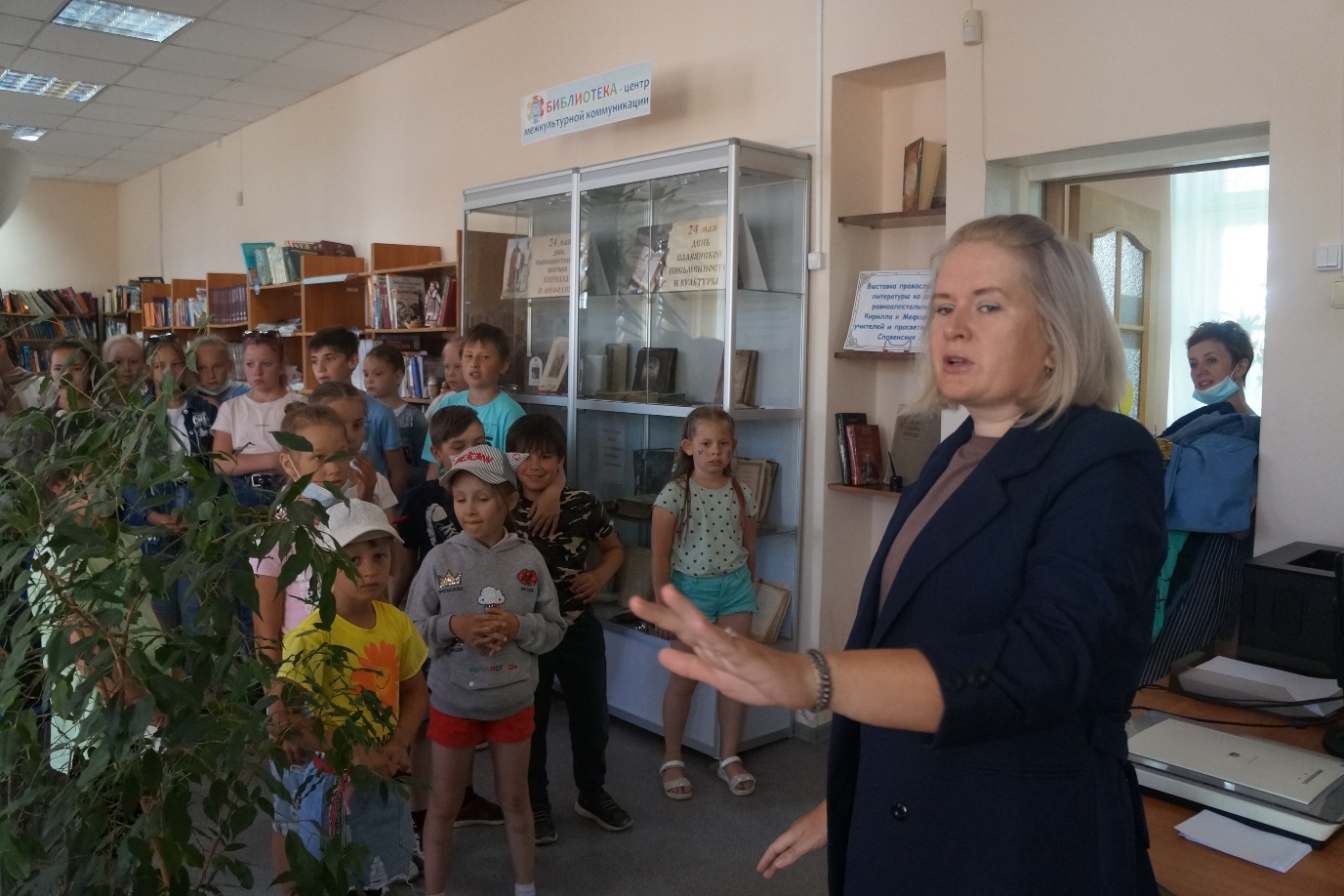 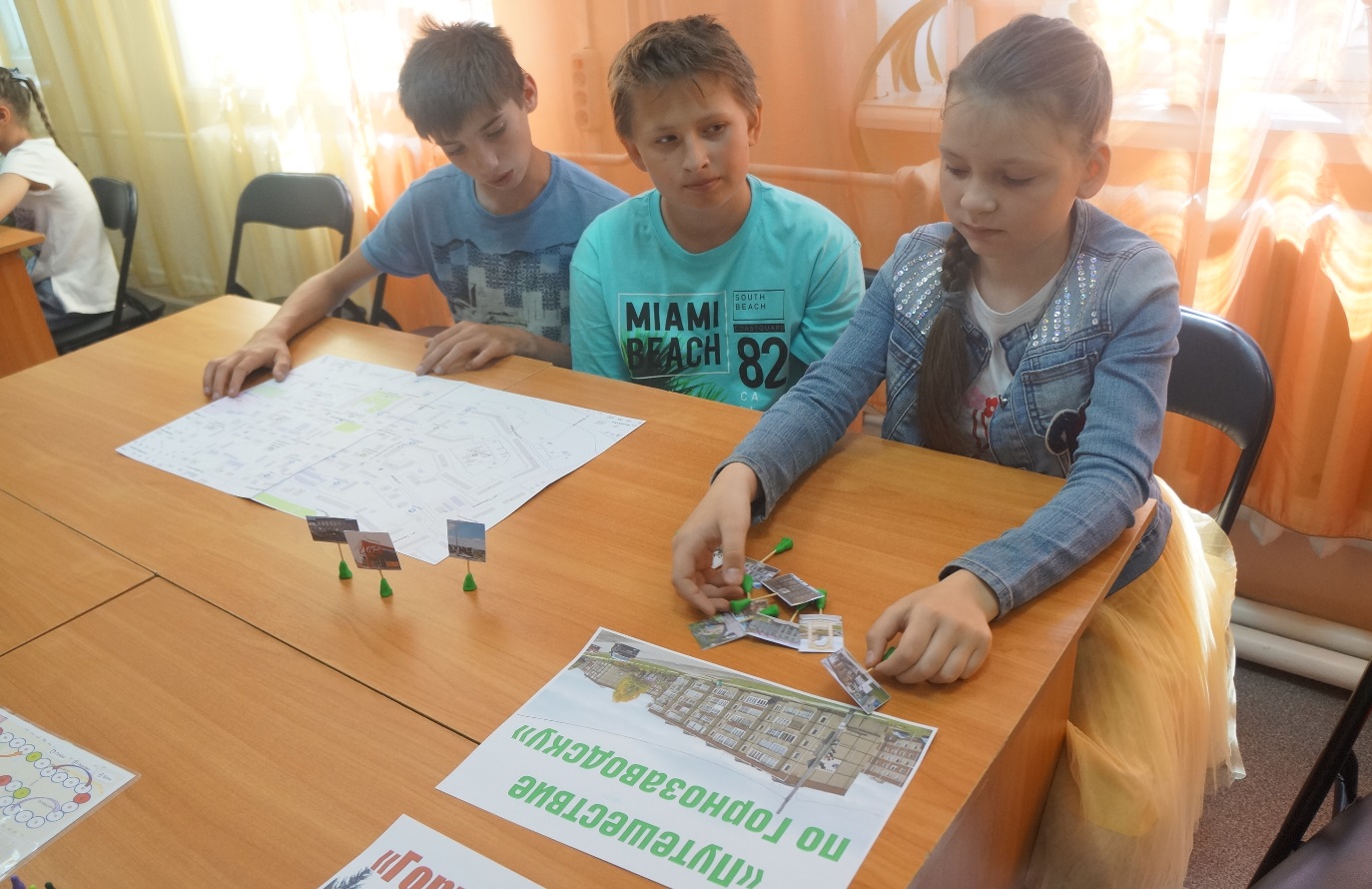 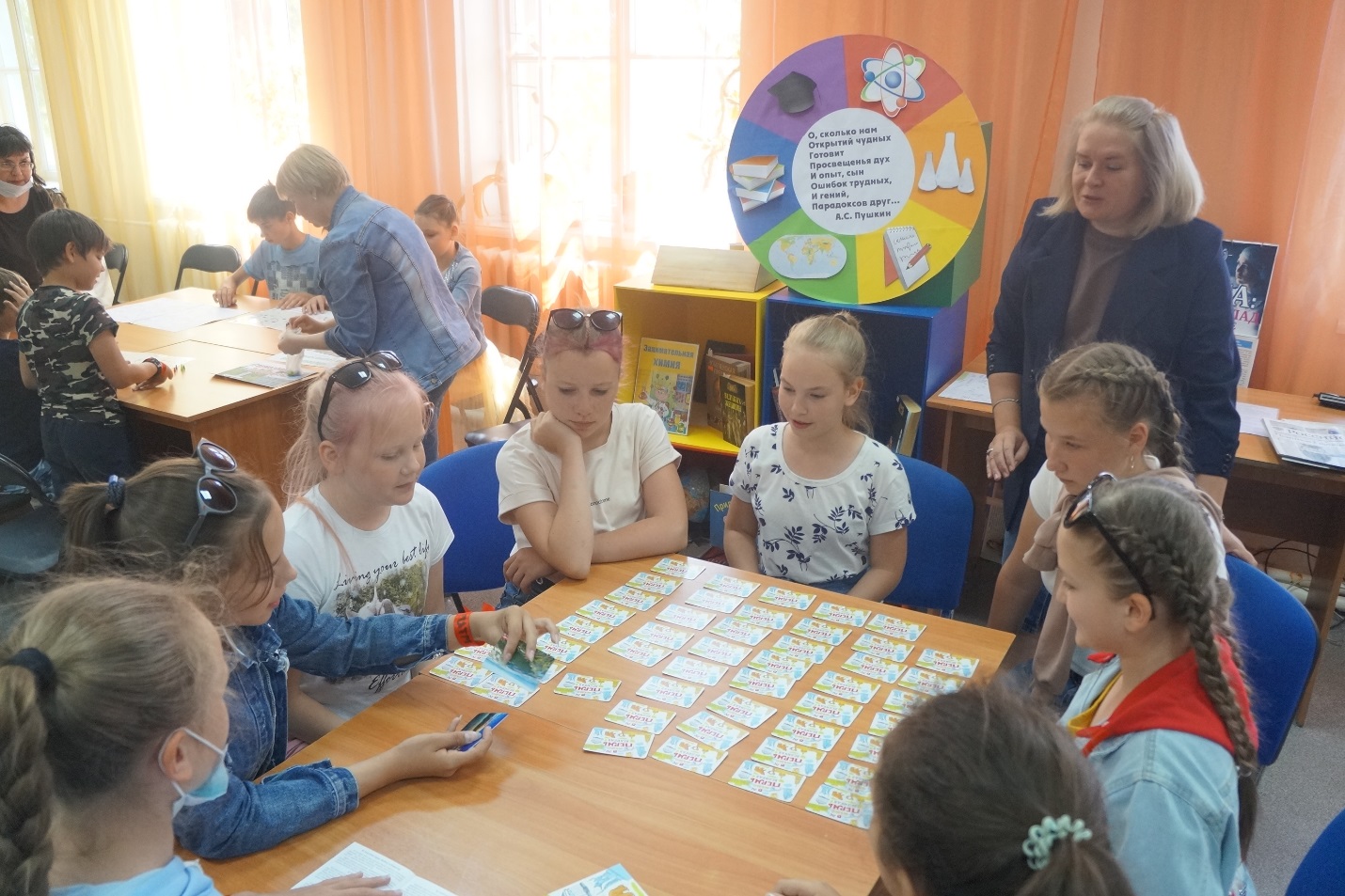 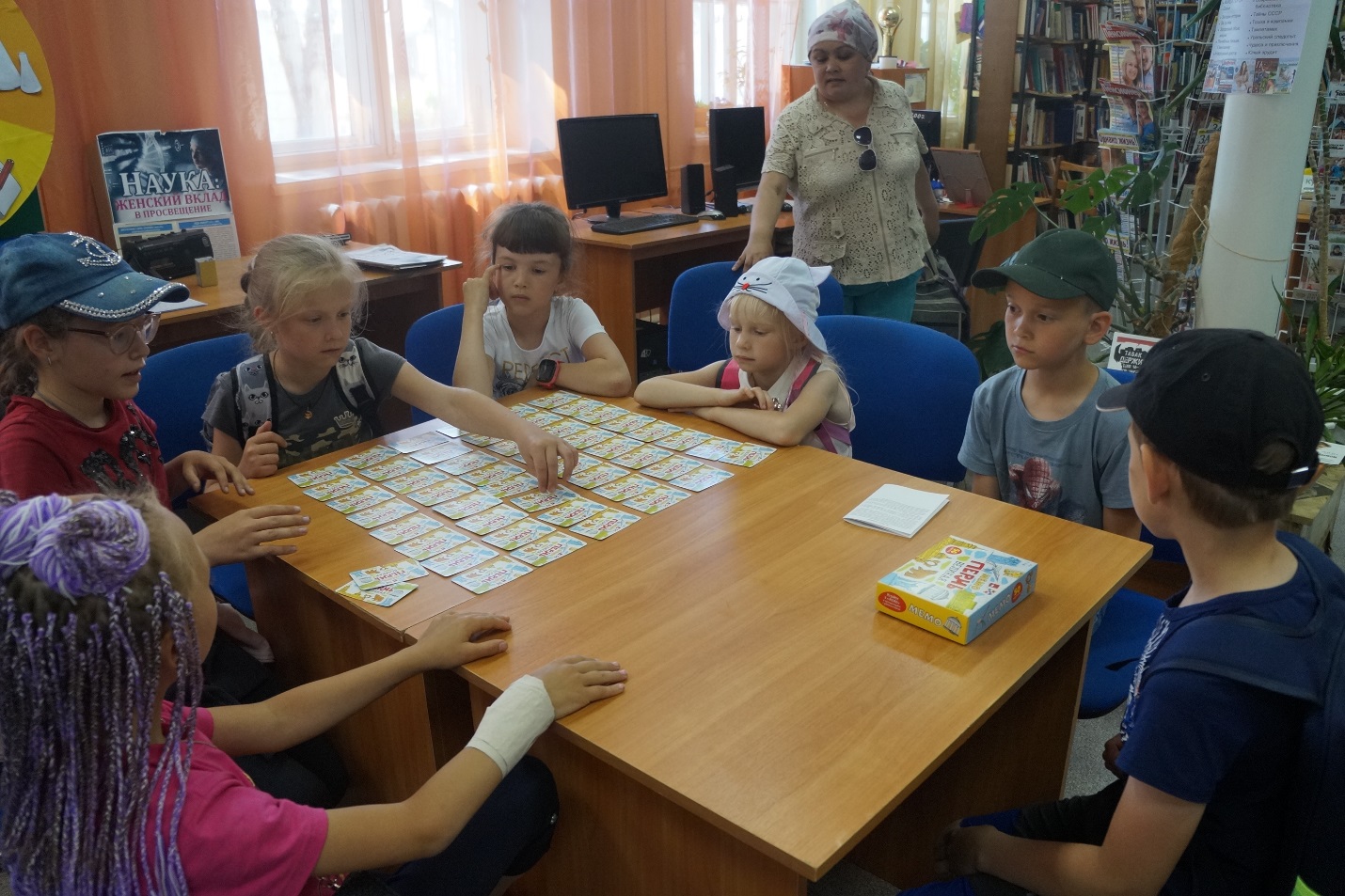 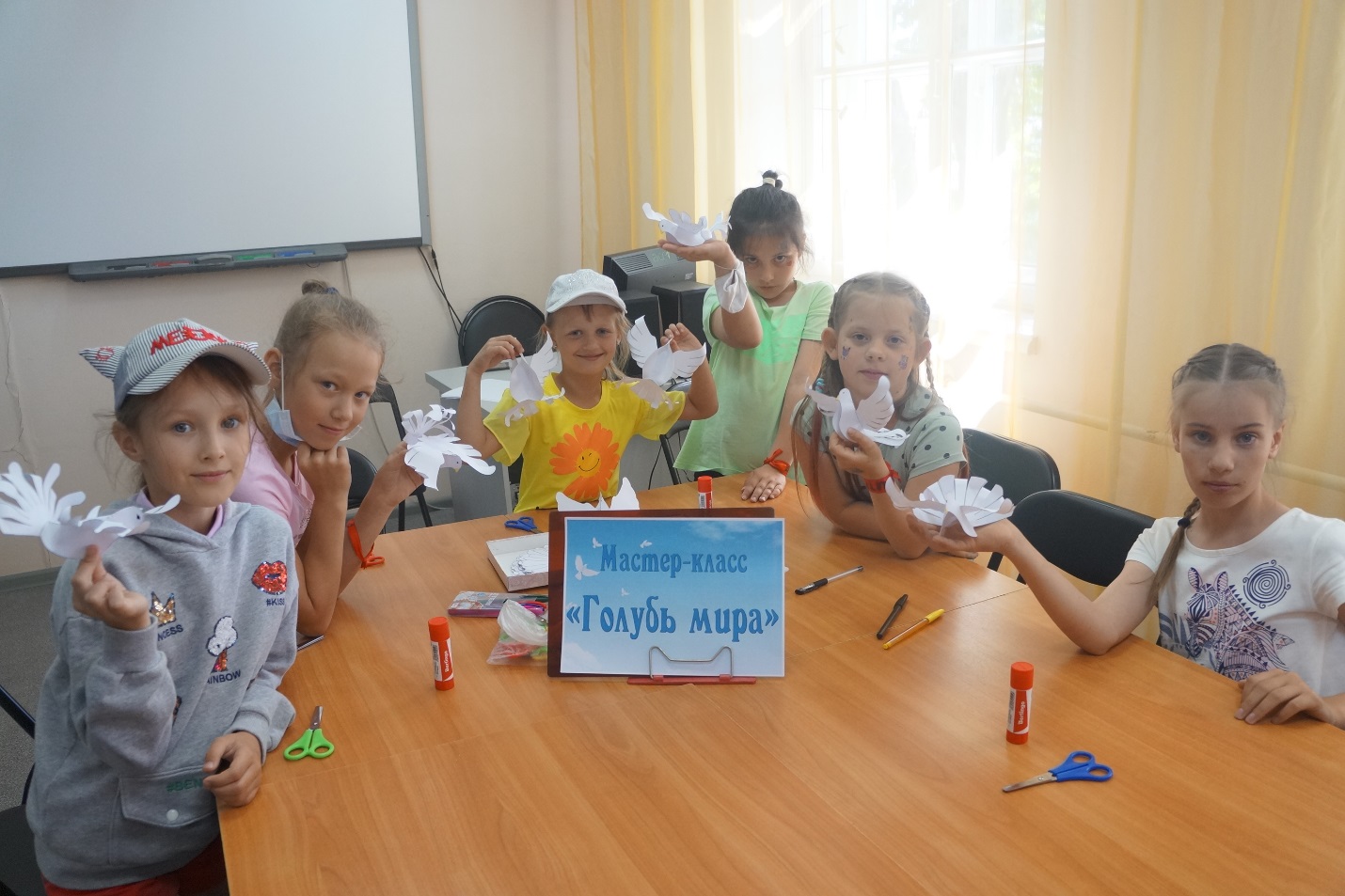 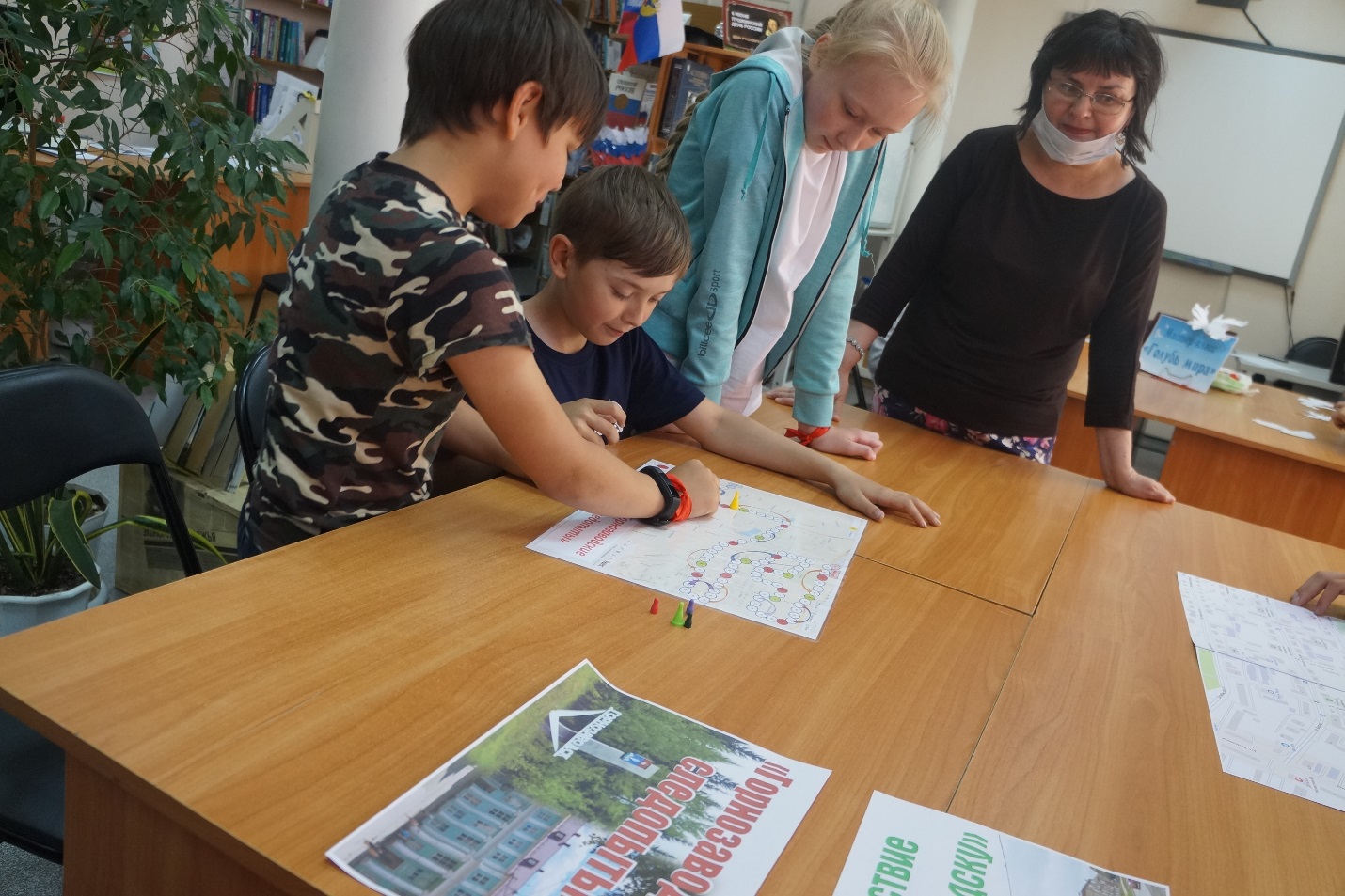 